 BLK16E-S2-38X38-IM-B-V1_01 Interface Description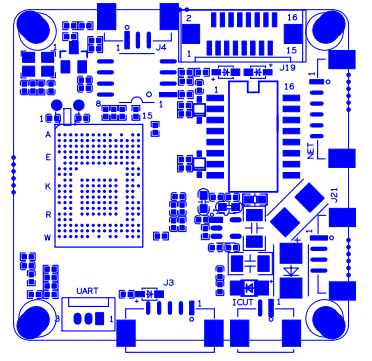 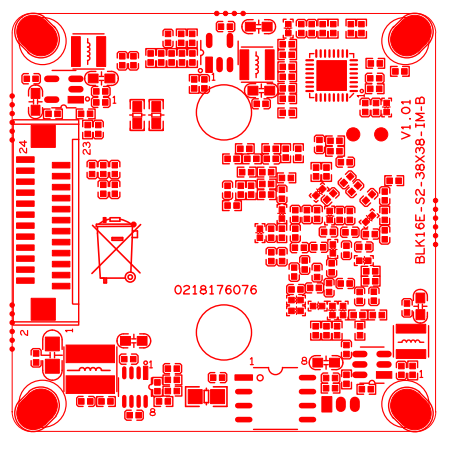 signSocketSpecific NoInterface DescriptionJ201ETHRX-J202ETHRX+J203LED/PHY_AD1J204ETHTX-J205ETHTX+J206LED/PHY_AD0J41红外输入J42GNDJ43+5VJ51BOUTJ52AOUTJ211NCJ212NCJ213GNDJ21412VJ21UART_RXJ22UART_TXJ23GNDJ31AC_OUTJ32AC_INJ33GNDJ34ALARM_GPIOJ35GNDJ191SD_CLKJ192SD_CMDJ193SD_DATA0J194SD_DATA1J195SD_DATA2J196SD_DATA3J197ALARM2_GPIO82J198GNDJ199KEY_SETJ1910BATJ1911GNDJ1912ALARM_OUTJ1913USB_DMJ1914USB_DPJ1915+5VJ1916USB_CONTROLJ91MIPI_D3P/VI_DAT0J92MIPI_D1M/VI_DAT1J93MIPI_D1P/VI_DAT2J94MIPI_CKM/VI_DAT3J95MIPI_CKP/VI_DAT4J96MIPI_D0M/VI_DAT5J97MIPI_D0P/VI_DAT6J98MIPI_D2M/VI_DAT7J99MIPI_D2P/VI_DAT8J910VI_DAT9J911VI_DAT10J912VI_DAT11J913GNDJ914GNDJ915MIPI_D3M/VI_CLKJ916SENSOR_CLKJ917VI_HSJ918VI_VSJ919SPI0_SCLK/I2C0_SCLJ920SPI0_MOSI/I2C0_SDAJ921+3.3VJ922GNDJ923VDDIOJ924+5V